Отчет о проведении акции                                                                                                                                                 «Твой ровесник  на войне»7 мая 2018 года в рамках  ежегодной областной акции «Твой ровесник на войне»  на базе МКОУ «СОШ № 1» в 4 «А» классе был проведен урок мужества «Комсомол в Великой Отечественной войне». В начале мероприятия библиотекарь познакомила ребят с действовавшей в те годы  комсомольской организацией, рассказала  о её работе.Затем ведущая, сами ученики и педагог Пискова И. А.   прочитали  несколько рассказов о подвигах комсомольцев во время Великой Отечественной войны:  В. Соловьева  - «Бой в поднебесье»  о подвиге нашего земляка – комсомольца, летчика Виктора Талалихина; подвиге комсомольца – партизана Саши Чекалина, а также рассказ о подвиге комсомольца Александра Матросова и подвигах героев-краснодонцев.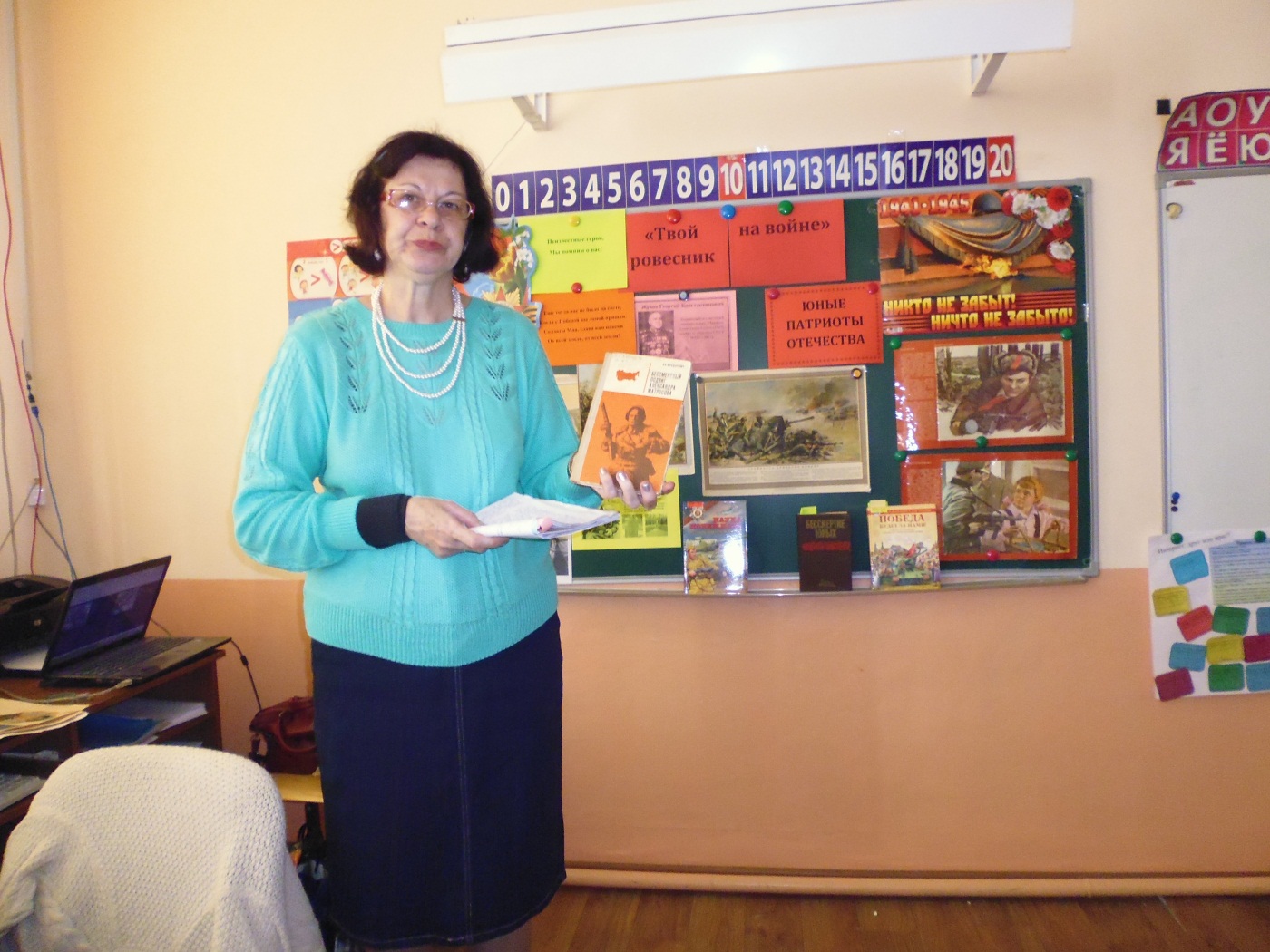 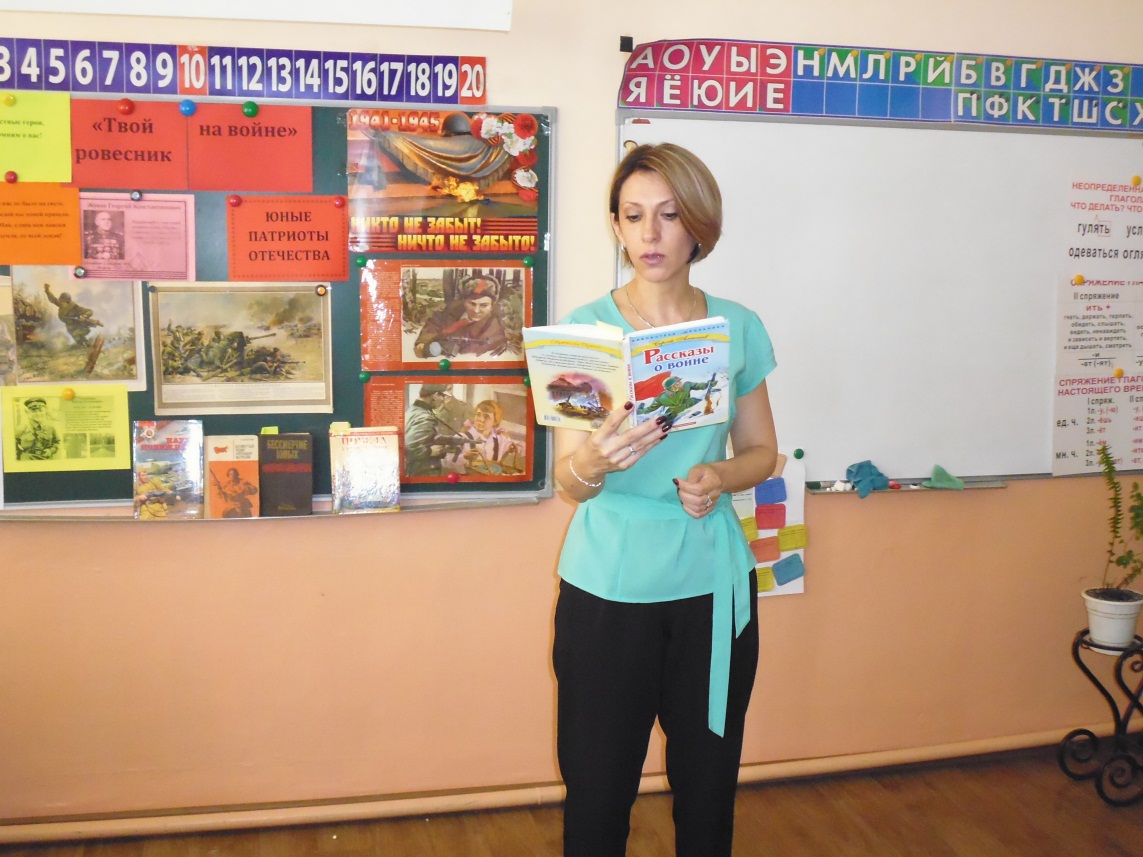 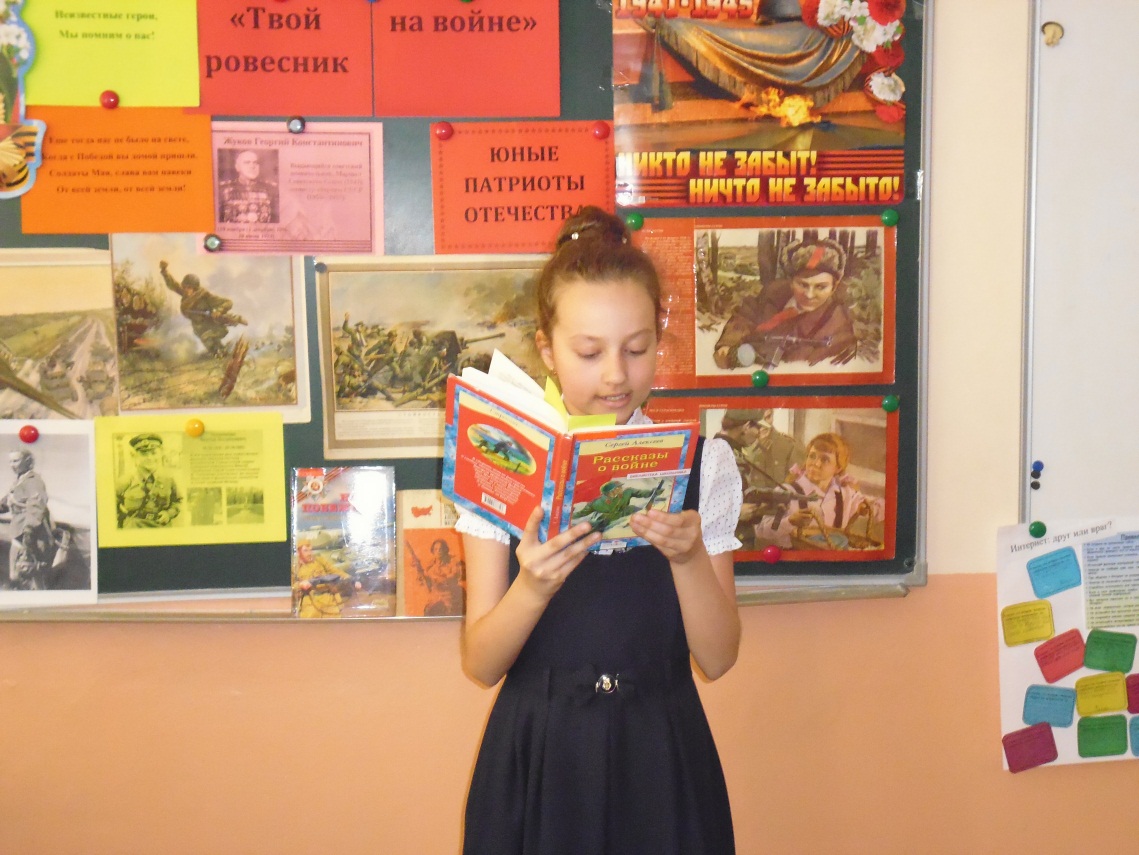 Далее библиотекарь  провела с детьми несколько конкурсов. Весело прошел конкурс «Солдатское построение». Мальчики должны были быстро построиться по номерам,  по алфавиту, по росту.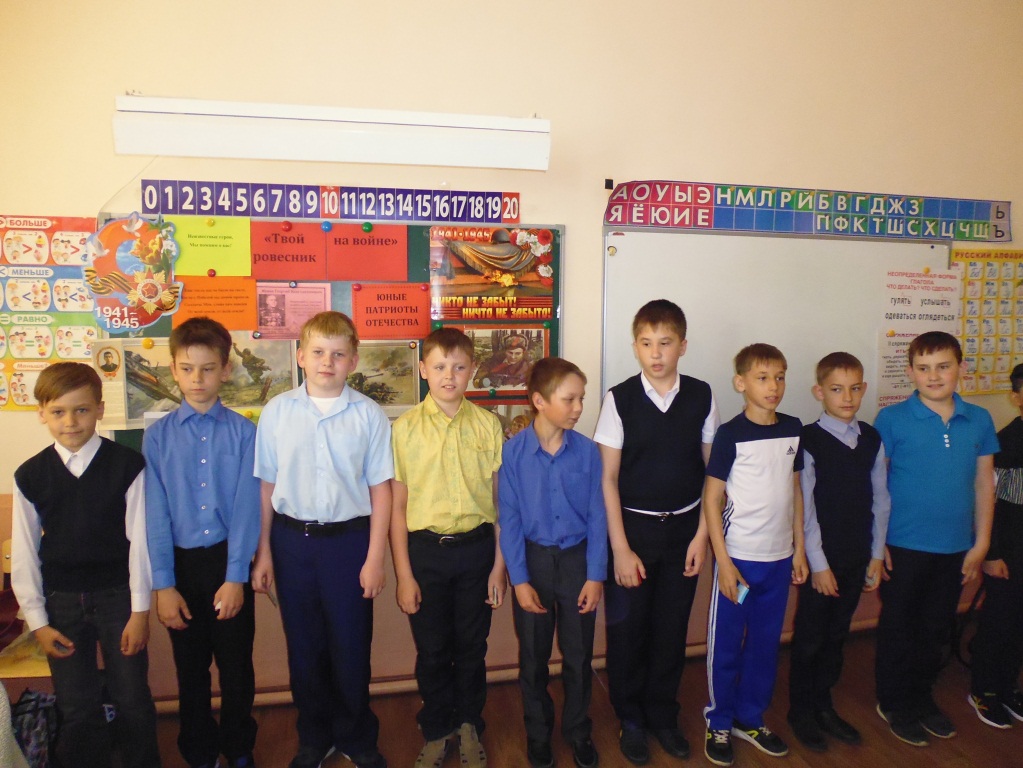 В конкурсе  «Помоги товарищу» ребята помогали  дойти до медпункта «раненному»  товарищу.Девочки соревновались в конкурсе «Санитар» - перевязывали бинтами «раненных».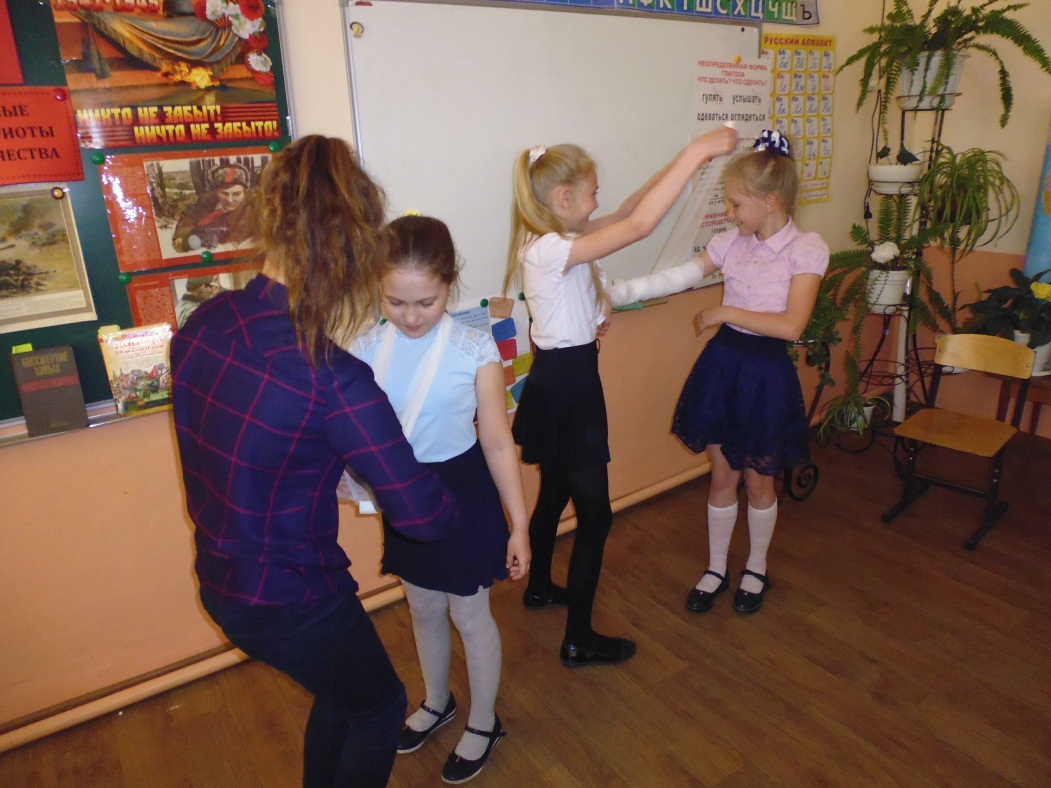 Урок мужества прошел для школьников познавательно, они узнали много нового о подвигах юных защитников нашей Родины.Также в Детском отделе была организована книжно – иллюстративная  выставка «Великим огненным годам святую память сохраняя», на которой  были представлены  воспоминания участников боевых действий   и художественные произведения российских писателей  о Великой Отечественной войне.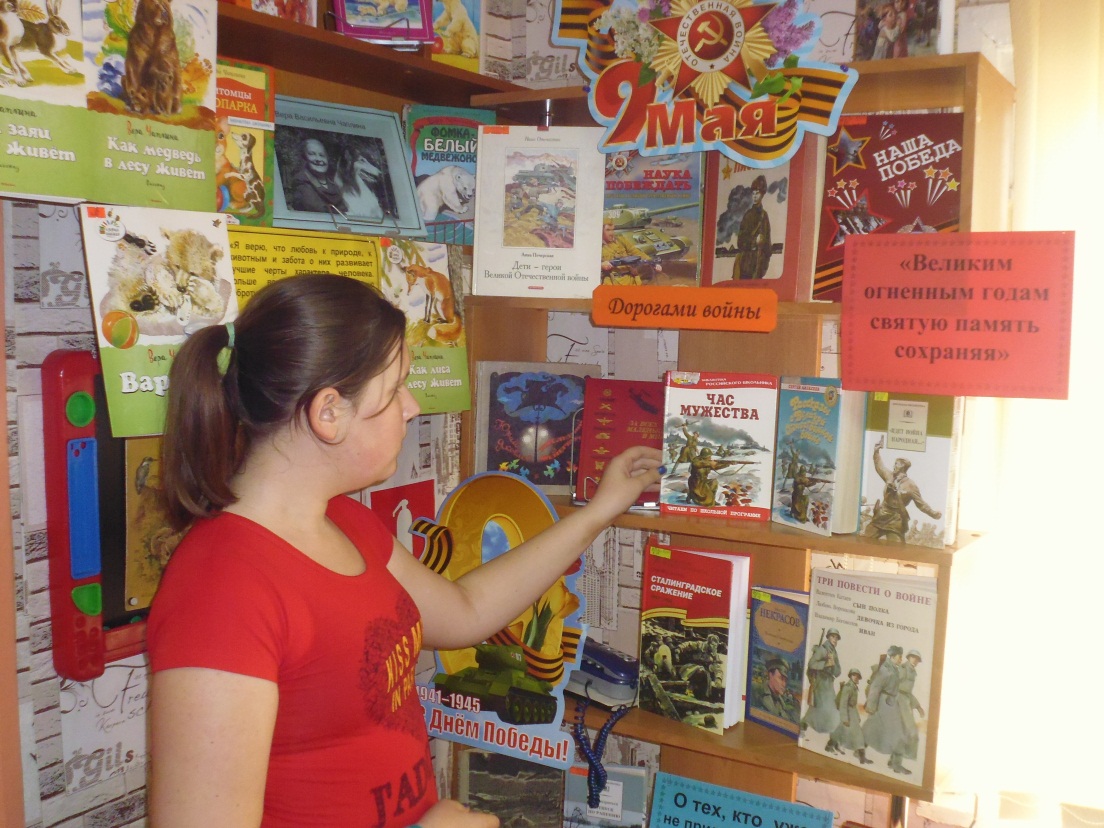 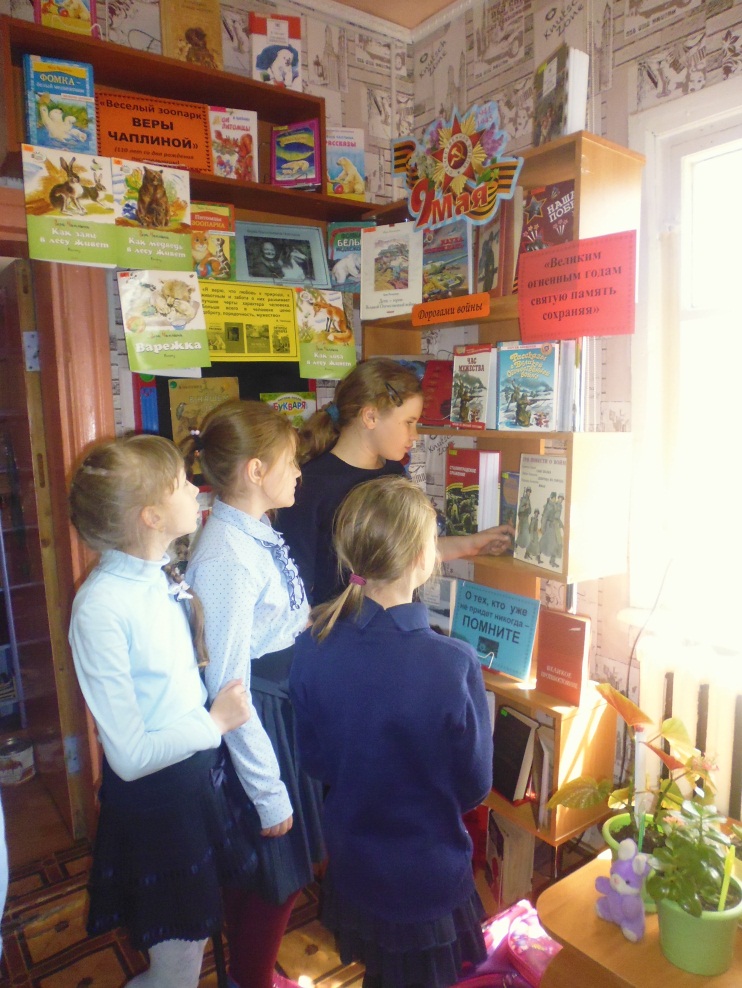 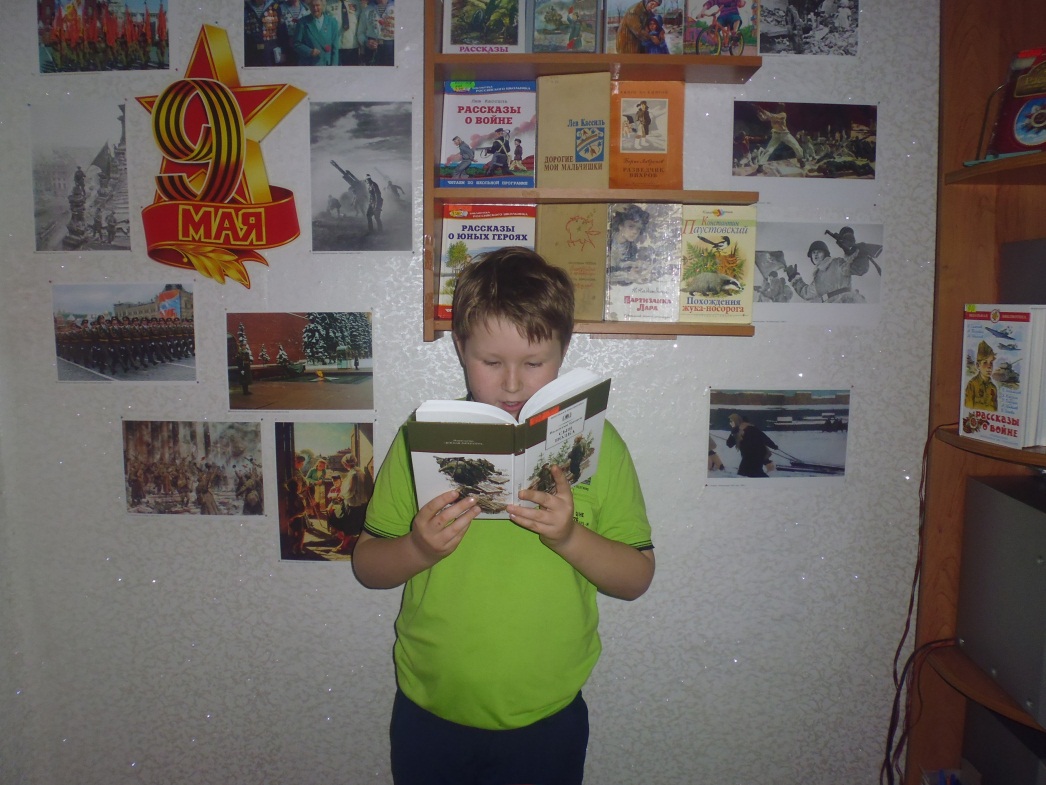 В фойе библиотеки  для  посетителей  была  оформлена  портретная галерея «Они сражались, как могли», где  все желающие  могли познакомиться с подвигами детей – героев.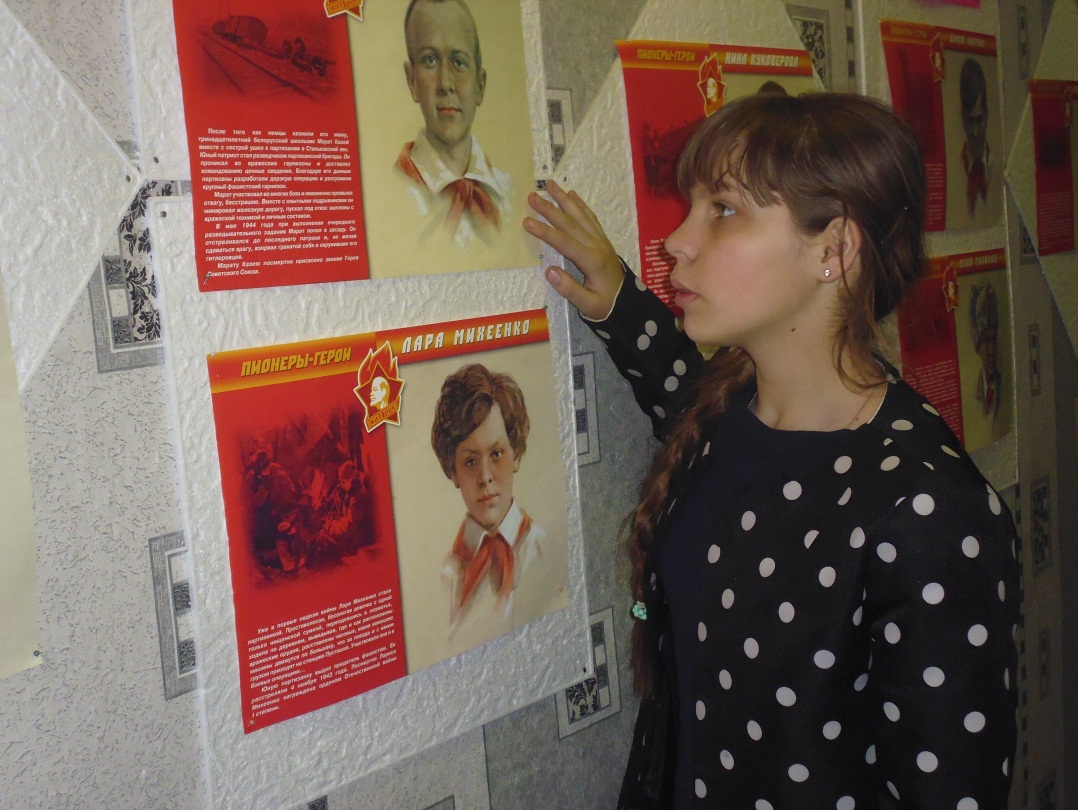 Всего в мероприятиях приняли участие 43 человека. 